This certifies that                                            attended the 2 hour Webinar Training Bridging the Child Care Gap for California’s Foster Children Webinar on March 16th, 2016. 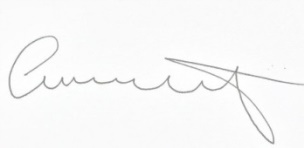 Attendee Signature				       Angie Schwartz